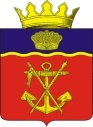 АДМИНИСТРАЦИЯКАЛАЧЕВСКОГО  МУНИЦИПАЛЬНОГО  РАЙОНАВОЛГОГРАДСКОЙ  ОБЛАСТИПОСТАНОВЛЕНИЕот « 19»02.2021г       № 93О внесении изменений в  постановление администрации Калачевского муниципального района Волгоградской области от 18.01.2019 №20 «Об утверждении административного регламента по предоставлению государственной услуги «Назначение компенсации родителям (законным представителям) части родительской платы за присмотр и уход за детьми в образовательных организациях, реализующих образовательную программу дошкольного образования» (в новой редакции)»В соответствии с Федеральным законом от 27.07.2010 № 210-ФЗ «Об организации предоставления государственных и муниципальных услуг», Федеральным  законом от 29.12.2012 № 273-ФЗ «Об образовании в Российской Федерации», Социальным кодексом Волгоградской области от 31.12. 2015  № 246-ОД, Законом Волгоградской области от 01.11.2007 № 1536-ОД «О наделении органов местного самоуправления государственными полномочиями по компенсации части родительской платы за содержание ребенка в образовательных организациях, реализующих основную общеобразовательную программу дошкольного образования», Приказом комитета образования, науки и молодежной политики  Волгоградской области  от 08.02.2021 № 23 «О внесении изменений в приказ министерства образования и науки Волгоградской области от 16.06.2014 г. 747 «Об утверждении типового административного регламента по осуществлению органами местного самоуправления переданных государственных полномочий по предоставлению   государственной услуги «Назначение компенсации родителям (законным представителям) части родительской платы за присмотр и уход за детьми в образовательных организациях, реализующих образовательную программу дошкольного образования», Уставом Калачевского муниципального района Волгоградской области, администрация Калачевского муниципального района Волгоградской областип о с т а н о в л я е т:1. Внести в постановление администрации Калачевского муниципального района Волгоградской области от 18.01.2019 №20 «Об утверждении административного регламента по предоставлению государственной услуги «Назначение компенсации родителям (законным представителям) части родительской платы за присмотр и уход за детьми в образовательных организациях, реализующих образовательную программу дошкольного образования» (в новой редакции)» (далее по тексту - Постановление) следующие изменения:1.1. В административном регламенте по предоставлению государственной услуги «Назначение компенсации родителям (законным представителям) части родительской платы за присмотр и уход за детьми в образовательных организациях, реализующих образовательную программу дошкольного образования» (в новой редакции)», утвержденном Постановлением (далее именуется - административный регламент):пункты 2.6.1 - 2.6.2 изложить в следующей редакции:«2.6.1. Исчерпывающий перечень документов, которые заявитель предоставляет самостоятельно:заявление по форме, установленной в приложении 1 к настоящему административному регламенту;копия паспорта гражданина Российской Федерации, иного документа, удостоверяющего личность родителя (законного представителя);копии свидетельств о рождении детей, выданные компетентными органами иностранного государства, и нотариально удостоверенный перевод указанных документов на русский язык и (или) копии свидетельств об усыновлении, выданные органами записи актов гражданского состояния или консульскими учреждениями Российской Федерации (представляется в случае, если родственные отношения родителя и ребенка подтверждаются свидетельством о рождении, выданным компетентным органом иностранного государства, и (или) свидетельством об усыновлении, выданным органом записи актов гражданского состояния или консульским учреждением Российской Федерации);документ, подтверждающий среднедушевой доход ниже величины прожиточного минимума в расчете на душу населения по Волгоградской области, представляемый ежегодно в порядке, определенном комитетом социальной защиты населения Волгоградской области (представляется в случае неполучения родителями (законными представителями) мер социальной поддержки, предусмотренных статьей 13 Социального кодекса Волгоградской области от 31 декабря 2015 г. № 246-ОД);документ, подтверждающий полномочия представителя родителя (законного представителя) (представляется в случае, если документы подаются представителем родителя (законного представителя));копия паспорта гражданина Российской Федерации, иного документа, удостоверяющего личность представителя родителя (законного представителя) (представляется в случае, если заявление подается представителем родителя (законного представителя));согласие на обработку персональных данных в случаях и по форме, которые установлены Федеральным законом от 27 июля 2006 г. № 152-ФЗ «О персональных данных».2.6.2. Уполномоченный орган в течение трех рабочих дней со дня обращения заявителя запрашивает, в том числе в рамках межведомственного информационного взаимодействия, следующие документы (сведения):о законных представителях ребенка (детей) (в случае установления над ребенком (детьми) опеки или передачи ребенка (детей) на воспитание в приемную семью);сведения о лишении родительских прав, восстановлении в родительских правах в отношении детей, с учетом которых назначается компенсация;документ, подтверждающий фактическую оплату родительской платы за присмотр и уход за детьми в образовательной организации, реализующей образовательную программу дошкольного образования;сведения о государственной регистрации рождения всех детей в семье, содержащиеся в Едином государственном реестре записей актов гражданского состояния (сведения не запрашиваются в случае, если свидетельство о рождении ребенка выдано компетентным органом иностранного государства и (или) свидетельство об усыновлении ребенка выдано органами записи актов гражданского состояния или консульскими учреждениями Российской Федерации);сведения о перемене имени, включающие в себя фамилию, собственно имя и (или) отчество, родителем ребенка, являющимся заявителем, содержащиеся в Едином государственном реестре записей актов гражданского состояния (сведения запрашиваются в случае расхождения фамилии, имени отца ребенка, подавшего заявление, с фамилией и отчеством ребенка либо фамилии матери ребенка, подавшей заявление, с фамилией ребенка);справка образовательной организации, реализующей образовательную программу дошкольного образования, о посещении ребенком такой организации;справка образовательной организации, реализующей образовательную программу дошкольного образования, об установленном для ребенка, посещающего такую образовательную организацию, реализующую образовательную программу дошкольного образования, размере родительской платы за присмотр и уход за детьми в образовательной организации, реализующей образовательную программу дошкольного образования, с учетом имеющихся у него льгот;сведения о получении родителями (законными представителями) мер социальной поддержки, предусмотренных статьей 13 Социального кодекса Волгоградской области от 31 декабря 2015 г. № 246-ОД.Заявителем указанные в настоящем пункте документы могут быть представлены по собственной инициативе. В случае представления документов (сведений) заявителем такие документы (сведения) уполномоченным органом не запрашиваются.»; пункт 2.7 дополнить абзацами следующего содержания:«Документы, указанные в пунктах 2.6.1, 2.6.2 настоящего административного регламента, представленные заявителем в уполномоченный орган или МФЦ лично в копиях без предъявления подлинников, должны быть заверены нотариально или организацией, выдавшей такой документ. В случае представления подлинников документов специалист, осуществляющий прием документов, изготавливает копии документов и заверяет их. Подлинники документов возвращаются заявителю (представителю заявителя). При направлении заявления и документов почтовой связью, копии документов должны быть заверены нотариально или организацией, выдавшей такой документ, подлинники документов не направляются.Заявления и документы, подаваемые в форме электронных документов, подписываются электронной подписью в соответствии с требованиями Федеральных законов от 27 июля 2010 г. № 210-ФЗ «Об организации предоставления государственных и муниципальных услуг» и от 06 апреля 2011 г. № 63-ФЗ «Об электронной подписи».3) подпункт 2 пункта 2.9.2 изложить в следующей редакции:«2) непредставление лицом, обратившимся за компенсацией, в полном объеме документов, перечисленных в пункте 2.6.1 настоящего административного регламента, обязанность по представлению которых возложена на заявителя;».1.2. Приложение 1 к административному регламенту изложить в новой редакции согласно приложению к настоящему постановлению.2. Настоящее постановление подлежит официальному опубликованию.3.  Контроль исполнения настоящего постановления возложить на заместителя главы Калачевского муниципального района Волгоградской области А.Н. Прохорова.Глава Калачевскогомуниципального района                                                С.А. ТюринПриложениек постановлению администрации Калачевского муниципального района Волгоградской областиот «19»02. 2021  № 93                                  «Приложение 1 к постановлению администрации Калачевского муниципального района Волгоградской областипо предоставлению государственной услуги      «Назначение компенсации родителям	                       (законным представителям)	части родительской платы за присмотр и уход за детьми              в образовательных организациях,	    реализующих образовательную	программу дошкольного образования»Форма                                         в комитет по образованию администрации Калачевского                                     Калачевского муниципального района Волгоградской   области(наименование уполномоченного органа)                                     от ___________________________________________                                         ___________________________________________ (фамилия, имя, отчество (при наличии) полностью, в скобках фамилия, которая была при рождении)                                                зарегистрированного по адресу:__________________                                                 ______________________________________________      проживающего по адресу________________________      документ, удостоверяющий личность ____________      серия 	    №_______________________      выдан _______________________________________      _____________________________________________      дата выдачи 	      контактный телефон ___________________________                                                   ЗАЯВЛЕНИЕПрошу назначить компенсацию родителям (законным представителям) части родительской платы за присмотр и уход за детьми в образовательной организации, реализующей образовательную программу дошкольного образования________________________________________________________ _________________________________________________________________	(полное наименование образовательной организации)Данные на каждого ребенка:Выплату компенсации прошу производить (нужное подчеркнуть) через кредитную организацию____________________________________________	                                     (полное наименование кредитной организации)на лицевой счет № __________________________________________________	через отделения Управления федеральной почтовой связи Волгоградской области - филиала Федерального государственного унитарного предприятия «Почта России».Я,_______________________________________________________________	(фамилия, имя, отчество заявителя)подтверждаю, что вся представленная мною информация является полной и точной. Я принимаю и несу ответственность в соответствии с законодательными актами Российской Федерации за представление ложных или неполных сведений. Против проверки представленных мною сведений не возражаю. Мне известно о том, что любое представление ложной информации или сокрытие данных, влияющих на право назначения мер социальной поддержки, может быть поводом для запроса дополнительных уточняющих данных, прекращения оказания мер социальной поддержки или удержания излишне выплаченных сумм.Обязуюсь в установленные законодательством сроки известить уполномоченный орган о наступлении обстоятельств (изменение Ф.И.О.; документа, удостоверяющего личность; изменение места жительства; изменение лицевого счета в кредитной организации; изменение категории; прекращение предоставления мер социальной поддержки) или о наступлении обстоятельств (прекращения посещения ребенком образовательной организации, реализующей образовательную программу дошкольного образования; лишения родительских прав в отношении ребенка, на которого назначена компенсация; отмены опеки, расторжения договора о передаче ребенка в приемную семью в отношении ребенка, на которого назначена компенсация; несоответствия заявителя условиям получателя мер социальной  поддержки,  определенным  в  абзаце  втором  части  1  статьи 11Социального кодекса Волгоградской области от 31 декабря 2015 г. № 246- ОД; невнесения платы родителями (законными представителями) за присмотр и уход за детьми в образовательной организации, реализующей образовательную программу дошкольного образования), влекущих прекращение оказания мер социальной поддержки.С условиями и правилами социальных выплат и сроками их предоставления ознакомлен(а).В соответствии со статьей 9 Федерального закона от 27 июля 2006 г. № 152-ФЗ «О персональных данных» я даю уполномоченному органу согласие на обработку моих персональных данных и персональных данных моего ребенка (моих детей), необходимых для предоставления государственной услуги.«_______» ____________________г.      _________________________________                                                                                            (подпись заявителя)-------------------------------------линия отрыва---------------------------------------------Заявление и документы принял _______________________________________                                                         (Ф.И.О. специалиста по приему, контактный телефон)»Фамилия, имя, отчество (при наличии)ПолРеквизиты свидетельства о рождении (номер, серия, кем и когда выдано (номер, дата и место регистрации акта о рождении))Число, месяц, год рожденияМесто рожденияГражданство№Перечень и количествоДатаПодпись(регистрационныйпринятых документовномер заявления)